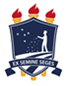 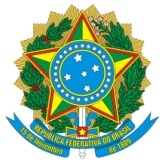 MINISTÉRIO DA EDUCAÇÃOUNIVERSIDADE FEDERAL RURAL DE PERNAMBUCO UNIDADE ACADÊMICA DE SERRA TALHADARELATÓRIO SEMESTRAL DE ATIVIDADES DESENVOLVIDAS EM CURSO DEPÓS-GRADUAÇÃO POR SERVIDOR EM AFASTAMENTO(Resolução nº 53/2017-CEPE/UFRPE)1 Dados Gerais do ServidorNome: 		SIAPE nº E-mail:Telefone: Lotação: Portaria de afastamento: Período de Afastamento: Programa:Curso:Nível do curso:Coordenação: Endereço: Email:Telefone:Orientador: Período deste relatório:					2 Resumo técnico do projeto de pesquisa em execução Geral:Específico:2.1 Resultados esperados2 Cronograma de atividadesObs: Os meses do início do ano de 20xx serão para finalizar a escrita da tese.3 Descrição das atividades até então desenvolvidasCidade-Estado, xx de xxx de 20xx._____________________________Nome/Assinatura_____________________________OrientadorNome/AssinaturaAnexos:ATIVIDADESANO 2017ANO 2017ANO 2017ANO 2017ANO 2017ANO 2017ANO 2017ANO 2017ANO 2017ANO 2017ANO 2017ANO 2017ATIVIDADESJanFevMarAbrMaiJunJulAgoSetOutNovDezATIVIDADESANO 2018ANO 2018ANO 2018ANO 2018ANO 2018ANO 2018ANO 2018ANO 2018ANO 2018ANO 2018ANO 2018ANO 2018ATIVIDADESJanFevMarAbrMaiJunJulAgoSetOutNovDez